Calendar Spring 2017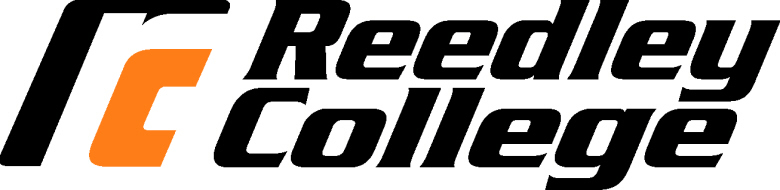 Communication 4: PersuasionTuesday Thursday 11:00-12:15Instructor:  James BartramSchedule is subject to change – all changes are announced in class.DateJanRequired ReadingPart I Introduction to PersuasionWeek 11/10TuesdayCourse introduction: What is Persuasion? Chapter11/12ThursdayIntroduction Speeches (Speech 1)Week 21/17TuesdayAttitudesChapter 21/19ThursdayAttitudesWeek 31/24TuesdayAttitudes and BehaviorChapter 31/26ThursdayQuiz 1 (Chapters 1-3)Assign Values SpeechPart II The Persuasion ProcessWeek 41/31TuesdaySource FactorsChapter 42/2ThursdayMeet in Library                                       FebWeek 52/7TuesdayMessage & Receiver Factors Chapters 5 & 62/9ThursdayQuiz 2 (Chapters 4-6) Peer Review OutlinesPart I TheoryWeek 62/14TuesdayValues Speeches (Speech 2)Outlines due at start of class2/16ThursdayValues Speeches Assign Hostile Audience SpeechWeek 72/21TuesdayRole of TheoryChapter 72/23ThursdayMore on TheoryWeek 82/28TuesdaySocial Judgment Theory Chapter 83/2ThursdaySocial Judgment Theory                                   MarWeek 93/7TuesdayConstituency and Conative Dissonance TheoryChapters 93/9ThursdayConstituency and Conative Dissonance TheoryWeek 103/14Tuesday Reasoned Action ApproachChapters 10 & 113/16ThursdayElaboration Likelihood MethodWeek 113/21TuesdayMore Theory3/23ThursdayQuiz 3 (Chapters 7-11)Peer ReviewAssign PaperPart IV Applied PracticeWeek 123/28TuesdayHostile Audience Speech (Speech 3)3.30ThursdayHostile Audience SpeechAssign Campaign Presentations                          AprilWeek 134/4TuesdayComplianceChapter 124/6ThursdayComplianceWeek144/10-4/15Spring BreakWeek 154/18TuesdayEthicsPapers DueChapter 134/20ThursdayQuiz 4 (Chapters 12-13) & Work Day & Peer ReviewWeek 164/25TuesdayCampaign PresentationsOutlines due before class (Speech 4)4/27ThursdayCampaign Presentations                           MayWeek 175/2TuesdayCampaign Presentations5/4ThursdayCampaign PresentationsWeek 185/9TuesdayCampaign Presentations5/11ThursdayFinal ReviewWeek 1915th – 19th Finals Week (Final exam is a comprehensive exam – all chapters and lecture notes)Your ClassDate Assigned For FinalTime Assigned For FinalComm.  4  ~ 11am ClassTuesday May 16th    11  Am